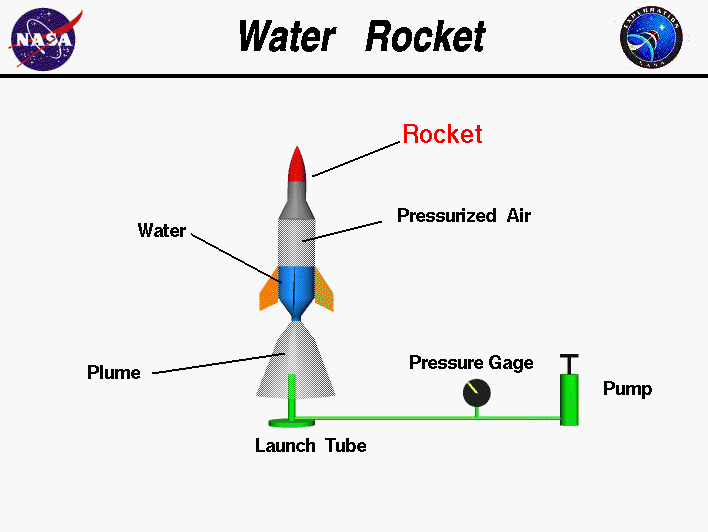 Bottle Rocket Vocabulary 1.  Newton’s First Law of Motion – 2.  Newton’s Second Law of Motion –  3.  Newton’s Third Law of Motion –  4.  Inertia – 5.  Force – 6.  Weight – 7.  Thrust – 8.  Drag –  9.  Friction –10.  Aerodynamic –11.  Velocity –12.  Density – 13.  Altitude –14.  Center of Mass –15.  Center of Pressure – 16.  Stability – 17.  Balanced & Unbalanced Forces - 